В рамках реализации плана работ по профессиональной ориентации обучающихся общеобразовательных учреждений, представителями техникума были проведены встречи с обучающимися школ города Шахты, Красный Сулин, Октябрьского, Красносулинского и Усть-Донецкого районов.
В ходе встреч, ребята познакомились с профессиями и специальностями, по которым техникум ведет подготовку, с условиями поступления и обучения в техникуме, о дополнительных социальных гарантий, и возможности дальнейшего трудоустройства.

Подобные встречи  помогают ребятам определиться с выбором профессии и образовательного учреждения.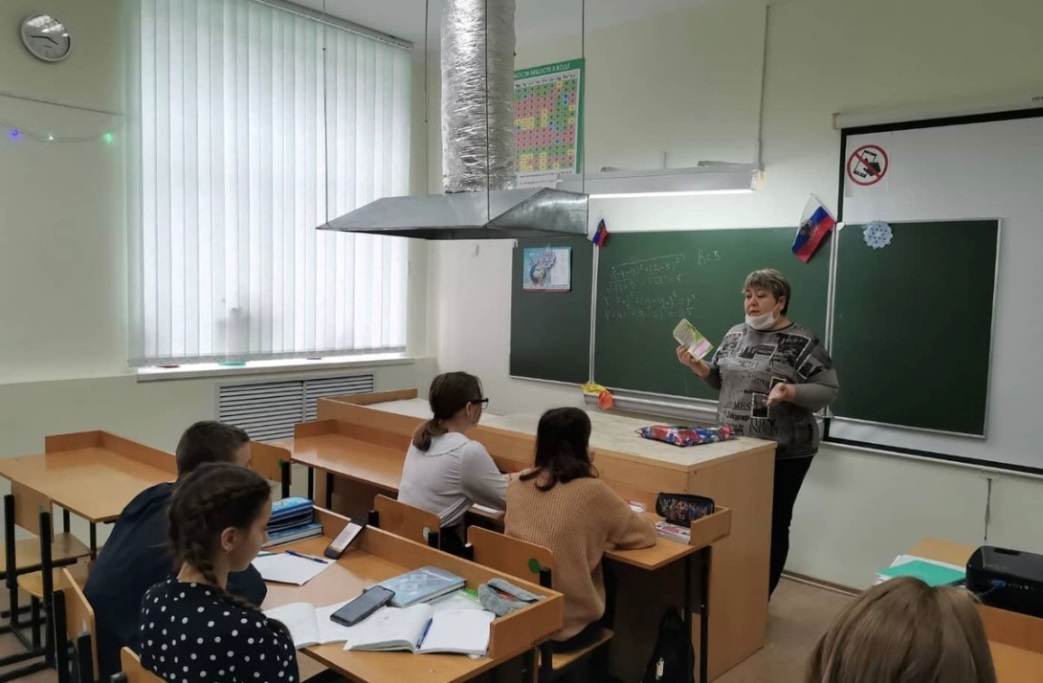 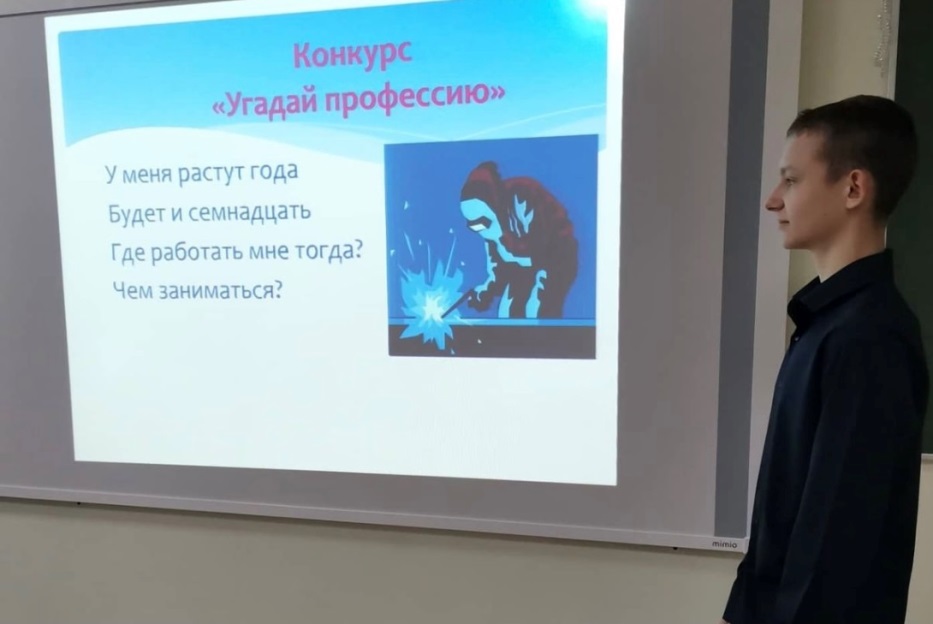 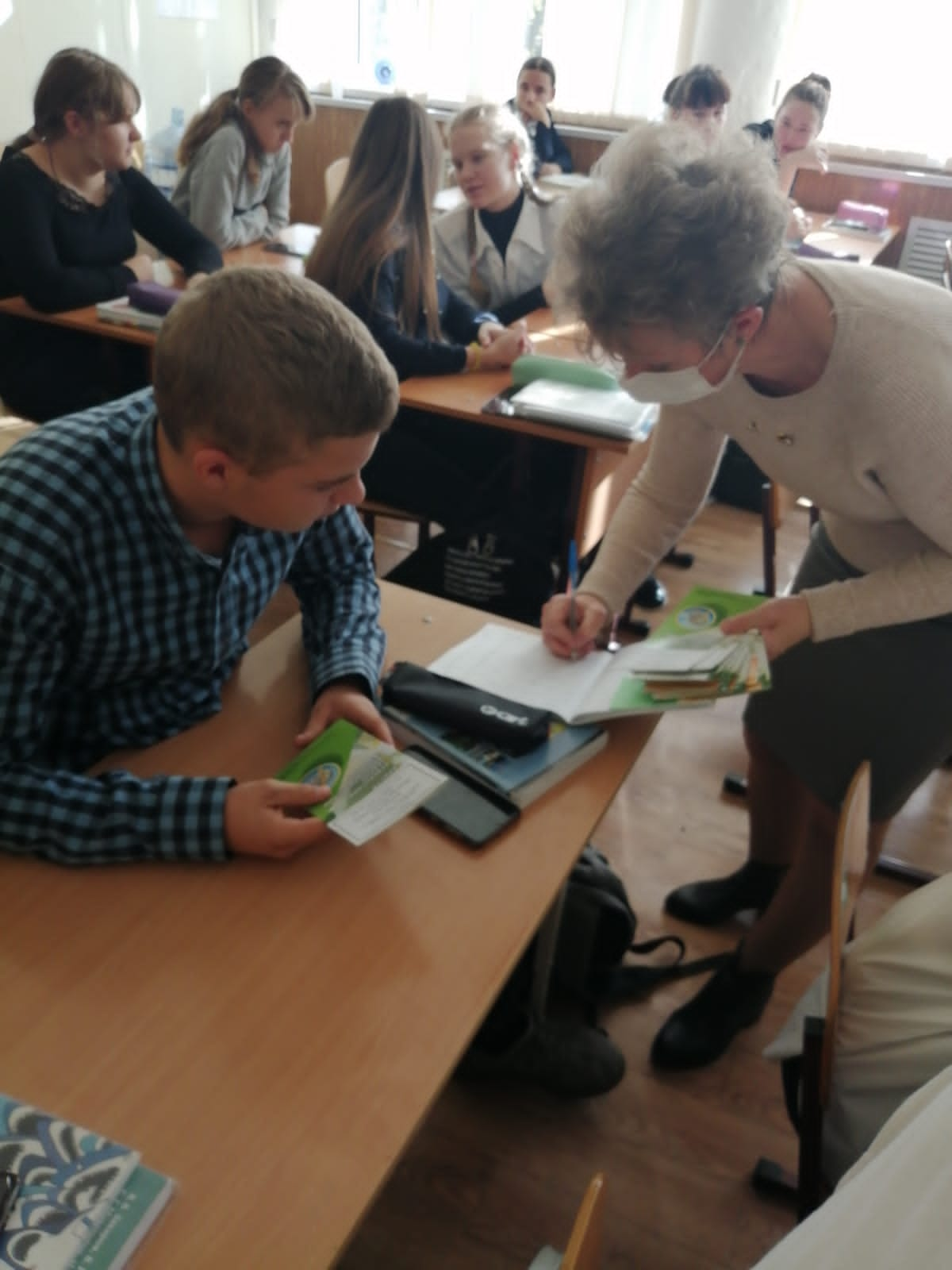 